ВО СКОЛЬКО РАЗ БОЛЬШЕ ИЛИ МЕНЬШЕ?Цели: совершенствовать навыки решения задач на кратное сравнение; закреплять умения решать задачи с величинами «цена», «количество», «стоимость»; продолжить формирование вычислительных навыков; развивать внимание и мышление.Ход урокаI. Организационный момент.II. Устный счет (работа в парах ЭФУ )А) № 20 с. 69Б) № 32 с. 722. Задачи.а) Длина бассейна – 8 м. Петя проплыл туда и обратно 4 раза. Сколько метров проплыл Петя?б) Сколько шнурков нужно для 8 пар ботинок?3. Геометрия на спичках.а) Сколько всего на чертеже квадратов? Сколько на нем всего многоугольников?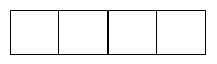 б) Уберите одну палочку так, чтобы осталось 3 квадрата. Найдите несколько решений.в) Уберите одну палочку так, чтобы осталось 2 квадрата. Найдите несколько решений.г) Уберите две палочки так, чтобы осталось 3 квадрата. Найдите два решения и сравните их.д) Уберите две палочки так, чтобы остался 1 квадрат. Какие еще остались многоугольники?III. Сообщение темы урока.– Сегодня на уроке будем решать задачи с отношениями «на несколько больше (меньше)» и «в несколько раз больше (меньше)».IV. Работа по теме урока.Задание № 8 (с. 66).– Рассмотрите рисунок. Какие фигуры здесь изображены? (На нем изображены синий и красный отрезки.)– На сколько частей точками разбит синий отрезок? (На 5 частей.)– Выполните измерения и выясните, чему равна длина каждой такой части. (2 см.)– Значит, синий отрезок разбит на 5 равных отрезков длиной 2 см. Измерьте длину красного отрезка. (Тоже 2 см.)– Сколько раз красный отрезок будет «укладываться» в синем? (5 раз.)– Делаем вывод: синий отрезок в 5 раз длиннее красного, а красный отрезок в 5 раз короче синего.Задание № 9 (с. 66).Это задание лучше выполнить фронтально. Если 28 больше 4 в 7 раз, то 4 меньше 28 в 7 раз. Если 56 больше 7 в 8 раз, то 7 меньше 56 в 8 раз и т. д.Задание № 10 (с. 67).– Прочитайте текст. Является ли он задачей? Почему?– Что известно в задаче? Что требуется узнать?– Запишите кратко условие задачи.Запись: 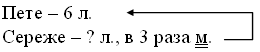 – Что значит «Петя в 3 раза старше Сережи»?– Продолжите предложение: «Сережа в … , чем Петя».Решение:6 : 3 = 2 (г.) – Сереже.Ответ: 2 года.Задание № 11 (с. 67).– Рассмотрите рисунок в учебнике.– Назовите самое высокое дерево. (Ель.)– Во сколько раз ель выше рябины? (В 3 раза.)– Во сколько раз рябина ниже ели? (В 3 раза.)– Во сколько раз береза выше рябины? (В 2 раза.)– Во сколько раз рябина ниже березы? (В 2 раза.)Задание № 12 (с. 67).– Прочитайте задачу.– Что известно в задаче? Что требуется узнать?– Запишите кратко условие задачи.Запись: 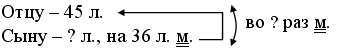 Решение:1) Сколько лет сыну?45 – 36 = 9 (л.).2) Во сколько раз сын моложе отца?45 : 9 = 5 (раз).Ответ: в 5 раз моложе.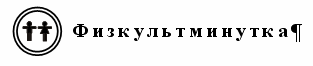 V. Повторение пройденного материала.1. Работа по учебнику.Задание № 25 (с. 70).– Прочитайте задачу.– Что известно? Что требуется узнать?– Запишите кратко условие задачи и решите ее с помощью выражения.Запись: 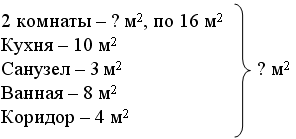 Решение:16 + 16 + 10 + 3 + 8 + 4 = 57 (м2).Ответ: 57 м2.Задание № 26 (с. 70).– Прочитайте задачу.– Что известно? Что требуется узнать?– Заполните таблицу по условию этой задачи.Решение:1) 45 : 9 = 5 (к.) – стоят 45 р.2) 36 : 9 = 4 (к.) – стоят 36 р.Ответ: 5 к., 4 к.2. Работа в печатной тетради № 2.3. Работа в паре (повторение, работа в парах ЭФУ )№21 с. 69VI. Итог урока.– Что нового узнали на уроке?– Назовите единицы измерения площади.–Что означает выражение «во сколько раз больше (меньше)»?Домашнее задание: № 27, № 29 (учебник)ЦенаКоличествоСтоимость9 р.? к.45 р.9 р.? к.36 р.